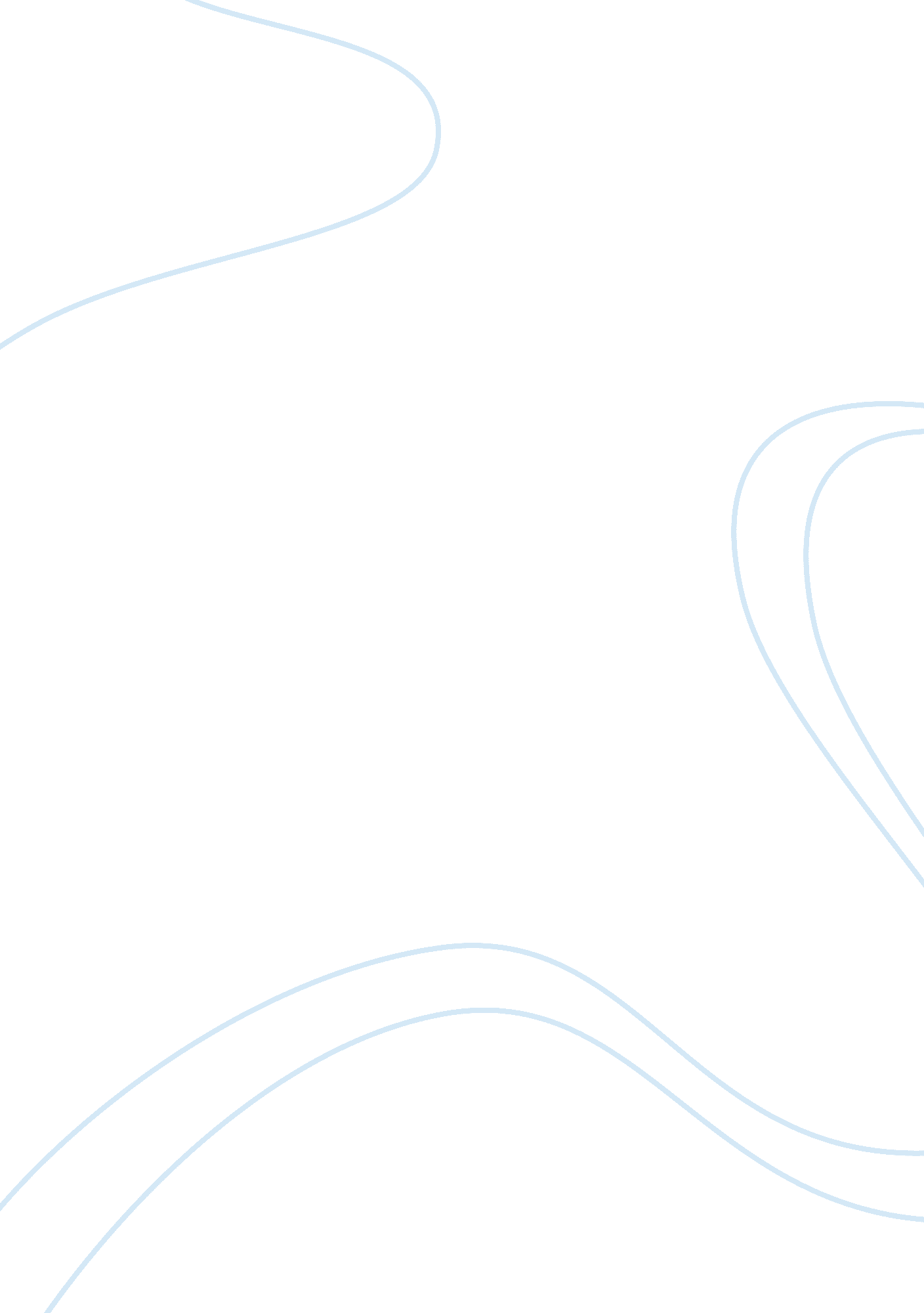 Babysitting at it’s finestEducation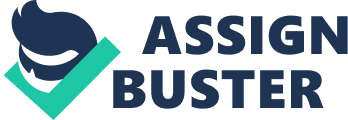 Babysitting at its finest There are many perks to babysitting three kids, a dog in a ridiculously large house. Now don’t get me wrong, I do it because I need themoney, I’m a teenager, what do you expect? But like we’ve learnt before, life isn’t always about the money. So listen closely as I fill you in on other reasons as to why I really love babysitting, satirically of course. Now that we’ve established that I babysit to earn money, let me start off by telling you that one of the main reasons I love my job is because even though student wage is $9. 60, I get paid $10 an hour. I mean, I’m not complaining at all, especially since I don’t even do half the work a regular job requires. I put the kids in bed by eight o’clock, I read them a bedtime story, and then I just sit down, watch television and even go on the internet. For the next four or five hours I can really do whatever I want. Don’t get me wrong, I love spending time with the kids, but most of the time, children can really get annoying after the first hour or so. Second of all, since the kids are in bed really early, the parents are gone; why not explore and see what interesting things I can find in the house. I mean, haven’t you heard of that one saying, “ what’s yours, is mine? ” Well that definitely applies to me in this case, especially since I must keep myself occupied, I don’t want to fall asleep on the job! My favourite destination to visit would definitely have to be the kitchen. First stop, the fridge and cupboards. As I help myself to raiding the fridge, I usually get very excited, considering thefoodis usually delicious opposed to what I sometimes eat at home. But, who’s complaining? They have a washer and dryer, so while you’re there why use it? I mean it’s tough living in a house with five other individuals, take any occasion you get! Oh, and I cannot forget about the television usage! All the PPV movies that are usually over $6 a piece, each are always the best. Lastly, most times when I babysit I would usually spend the night because their parents would be out way too late, and their parents wouldn’t be home until the morning later that afternoon. The kids would be asleep, and the parents are gone, so that gives me plenty of time to have what every teenager wants to attend, a party! I’m beyond grateful to babysit on weekends, because I get this opportunity. I’d usually bring out some snacks on the table, turn on a PPV movie, hire a DJ and then the night is young. I always make sure to bribe the children into staying in their room, just so they don’t see how many strangers are in. Usually a small “ get together” is an absolute understatement. But, all is good because at the end of the night; the house is clean and the kids are safe. I’m a teenager, I like to take risks, and I will enjoy life to the fullest, every second I get, even if that means I’m babysitting. Not only is it great money, (we had to learn the hard way, that money doesn’t grow on trees) but it’s something I really do enjoy spending my time doing. These are the perks of babysitting, satirically of course. 